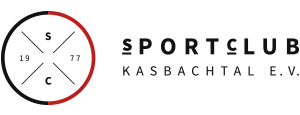 BeitrittserklärungIch beantrage hiermit die	 	aktive	Mitgliedschaft									passive Mitgliedschaftin folgender Abteilung	Fußball			Damengymnastik			Gymnastikkurse			Tennis	Eintrittsdatum:		     Telefon:				     Mobil:					     EMail:					     Geb. :					     Datum:					     Unterschrift 1)		     Zustimmungserklärung der Eltern bei Jugendlichen unter 18 Jahren:Name ElternDatum:					     Unterschrift 1)		     Ich nehme davon Kenntnis, daß die Mitgliedschaft im SC Kasbachtal e.V. die Anerkennung der Vereinssatzung des Sportclub Kasbachtal e.V. voraussetzt. Als Eintrittsdatum wird der Anfang des lfd. Quartals festgesetzt. Als Austrittsdatum wird der 31.12.eines jeden Jahres festgesetzt. Die Kündigung der Mitgliedschaft ist schriftlich mitzuteilen.Ich erkläre mich damit einverstanden, dass der Verein die von mir gemachten Angaben im Rahmen der Mitgliederverwaltung speichert und sie ausschließlich für vereinsinterne Zwecke verwendet. Fälligkeiten der Mitgliedsbeiträge: Für die Tennisabteilung am 30.04.  und für die Gymnastik- und Fußballabteilung am 30.06. jeden Jahres fällig. Ich möchte den Jahresbeitrag zum Fälligkeitstermin abbuchen lassen:Geldinstitut:			     Konto:					      BLZ:						     IBAN:					     BIC:						     Datum					     Unterschrift 1)		     1) Gültig auch ohne handschriftliche UnterschriftName:					     Vorname:			     Straße:					     Hausnummer:	     Wohnort:				     PLZ:					     Name V.:				     Vorname V.:		     Name M.:				     Vorname M:		     